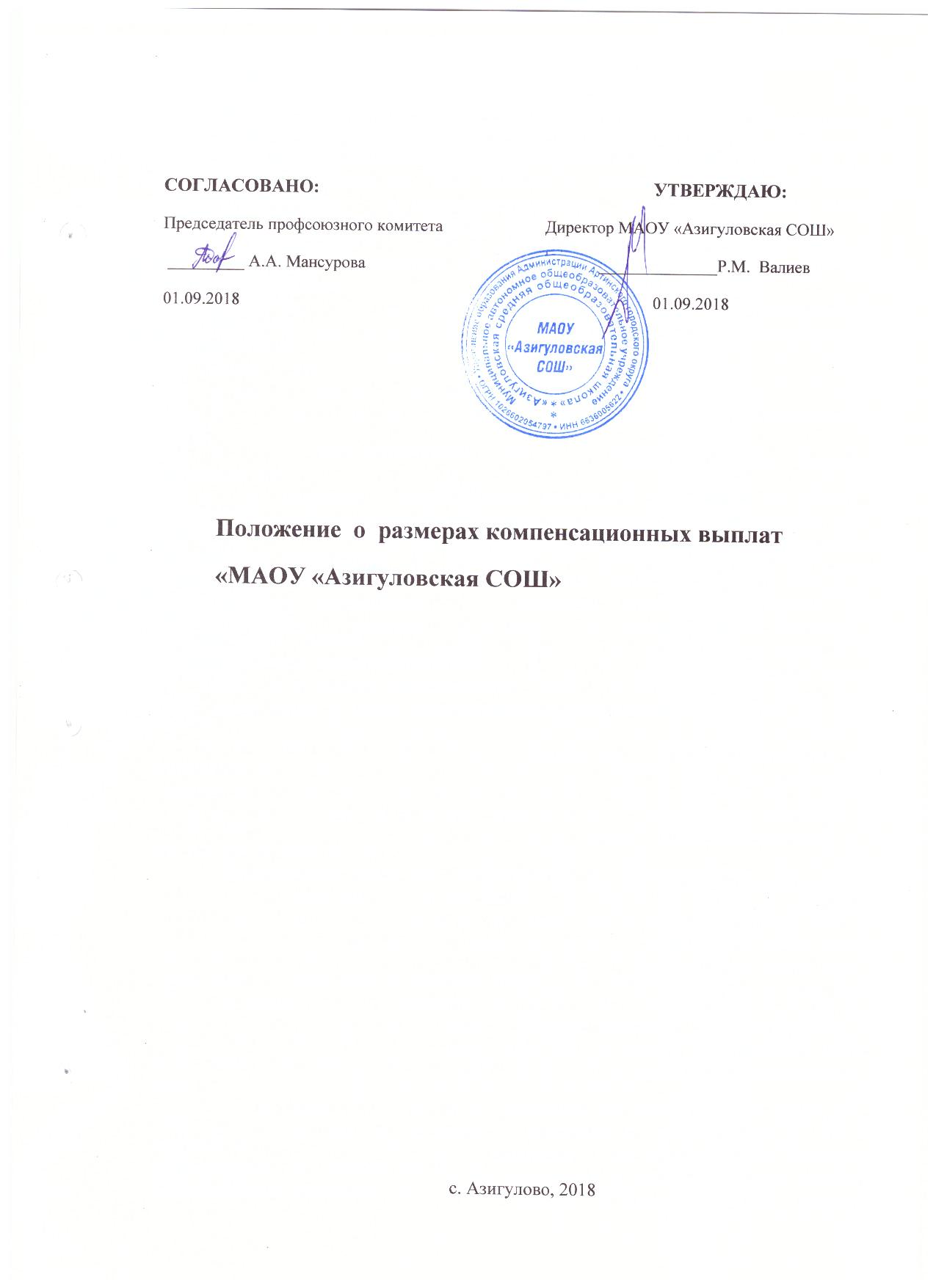 1.  Всем работникам выплачивается районный коэффициент к заработной плате за работу в местностях с особыми климатическими условиями, установленный Постановлением Совета Министров СССР от 21.05.1987 N 591 "О введении районных коэффициентов к заработной плате рабочих и служащих, для которых они не установлены, на Урале и в производственных отраслях в Северных и Восточных районах Казахской ССР" в размере 15 % к должностному окладу, ставке заработной платы.2. Выплата работникам, занятым на работах с вредными и (или) опасными условиями труда, устанавливается в порядке, определенном законодательством Российской Федерации.2.1. Работникам, занятым на работах с вредными условиями труда, устанавливается компенсационная выплата - до 12 процентов оклада (должностного оклада), ставки заработной платы.Размеры доплат:- за класс вредности 3.1. – 4 % от должностного оклада;- за класс вредности 3.2. -8 % от должностного оклада (+ дополнительный отпуск 7 дней);2.2. предусмотрена доплата в 35% за работу в ночное время (машинисты и операторы котельной, сторожа)3.1. 20 процентов - педагогическим работникам за обучение по основным общеобразовательным программам детей, нуждающихся в длительном лечении, детей-инвалидов на дому или в медицинских организациях на основании заключения медицинской организации, за исключением государственных общеобразовательных учреждений, реализующих адаптированные основные общеобразовательные программы, государственных общеобразовательных учреждений для детей, нуждающихся в длительном лечении, государственных центров психолого-педагогической, медицинской и социальной помощи и государственных общеобразовательных учреждений, оказывающих психолого-педагогическую, медицинскую и социальную помощь детям;3.2. 20 - 30 процентов - работникам образовательных организаций, осуществляющих отдых и оздоровление детей, конкретный размер устанавливается приказом директора школы.4. Компенсационная выплата за совмещение профессий (должностей) устанавливается работнику образовательной организации при выполнении им дополнительной работы по другой профессии (должности) в пределах установленной продолжительности рабочего времени. Размер доплаты и срок исполнения данной работы устанавливается по соглашению сторон трудового договора с учетом содержания и (или) объема дополнительной работы.5. Компенсационная выплата за расширение зоны обслуживания устанавливается работнику при выполнении им дополнительной работы по такой же профессии (должности). Размер доплаты и срок исполнения данной работы устанавливаются по соглашению сторон трудового договора с учетом содержания и (или) объема дополнительной работы и прописывается в приказе директора школы.  Кроме этого, предусмотрены следующие проценты должностям работников за работу с Филиалами: 50% -шеф-повару, завхозу, секретарю, бухгалтеру; 25% -дворнику за обслуживание территории школы и дошкольной группы. 10%-водителю МАОУ «Азигуловская СОШ», за дополнительные рейсы в отдельные дни. 25% от нового должностного оклада, проводимых совместных уроков (английского и немецкого языков, татарского и русского языков и т.д.)6.  Компенсационная выплата за увеличение объема работы или исполнение обязанностей временно отсутствующего работника без освобождения от работы, определенной трудовым договором, устанавливается работнику в случае увеличения установленного ему объема работы или возложения на него обязанностей временно отсутствующего работника без освобождения от работы, определенной трудовым договором и по приказу директора школы. Предусмотрена 15% доплата водителю автобуса за мойку и содержание в исправном состоянии автобуса.7. Размеры компенсационных доплат за дополнительный объем работ  в образовательной организации следующие:7.1. за  классное руководство – 100 рублей за каждого ребенка класса;7.2. за проверку письменных работ:7.2.1.  за проверку тетрадей: в начальных классах, по математике, русскому языку, литературе, культуре речи, иностранному языку:-при наличии свыше 20 человек в классе –  до 20 % от нового должностного оклада;-при количестве человек в классе от 15 до 20 –  до 10 % от должностного оклада;- при количестве человек в классе до 14 –  до 5 % от должностного оклада;7.2.2. за проверку тетрадей по остальным предметам.:-при наличии свыше 20 человек в классе – 10 % от нового должностного оклада;-при количестве человек в классе от 15 до 20 –  до 5 % от должностного оклада;- при количестве человек в классе до 14 –  до 2,5 % от должностного оклада;7.3. за заведование кабинетами, группами ДОУ, спортивными залами и мастерскими –1000 рублей;7.4. за руководство предметными, цикловыми и методическими комиссиями:- на уровне образовательной организации  (ШМО) –  до 1500 рублей;- на уровне Артинского городского округа (РМО) –  до 3000 рублей.7.5. за руководство профсоюзом (при наличии более 50% членов) –1500 рублей;7.6. за ведение официального сайта образовательной организации –  10 % от нового должностного оклада.7.7. Заполнение базы КАИС ИРО или  РБД РИС - 1000 рублей7.8. Сопровождение обучающихся в автобусе- 1000 рублей7.9. Музыкальное сопровождение праздников- 1000 рублей.7.10. Уполномоченный по охране труда – 1000 рублей. 7.11. Ответственному за выпуск автобусов в рейс- 5000 рублей.7.12. За заполнение базы ЕГИССО- от 1000 до 2000 рублей